Revizyon Takip Tablosu1. AMAÇBu talimatın amacı Bilim ve Teknoloji Uygulama ve Araştırma Merkezi’nde bulunan Hızlı Dondurucu Cihazı kullanımına yönelik işlemleri belirtmektir.2. KAPSAMBu talimat Bilim ve Teknoloji Uygulama ve Araştırma Merkezi’nde bulunan Hızlı Dondurucu Cihazı’nın kullanımını kapsar.3. TANIMLARBu talimatta tanımlanması gereken herhangi bir terim bulunmamaktadır.4. SORUMLULUKLARBu talimatın uygulanmasında Bilim ve Teknoloji Uygulama ve Araştırma Merkezi çalışanları sorumludur.5. UYGULAMACihaz açılır. Cihaz içine numune yerleştirilir. Kontrol panelindeki “mode” düğmesine basılarak “set temperature” ifadesinin üzerine gelinir.Aşağı/yukarı ok tuşları ile sıcaklık istenen dereceye ayarlanır, “enter”a basılır.Kontrol panelindeki “mode” düğmesine basılarak “Set High Alarm” ve “Set Low Alarm” ifadesinin üzerine gelinir, istenen “alarm” sıcaklıkları girilir, “enter”a basılır.Cihaz bir hata verdiğinde kontrol paneli üzerinde bu hatanın ışığı yanmaktadır. Hata durumunda yetkili firma çağırılır.6. İLGİLİ DÖKÜMANLARFirma tarafından verilmiş cihaza ait kullanım kılavuzları.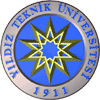 HIZLI DONDURUCU CİHAZI KULLANIM TALİMATIDoküman NoTL-062HIZLI DONDURUCU CİHAZI KULLANIM TALİMATIİlk Yayın Tarihi01.11.2013HIZLI DONDURUCU CİHAZI KULLANIM TALİMATIRevizyon TarihiHIZLI DONDURUCU CİHAZI KULLANIM TALİMATIRevizyon No00HIZLI DONDURUCU CİHAZI KULLANIM TALİMATISayfa1/1REVİZYON NOTARİHAÇIKLAMA0001.11.2013İlk yayın.